СОВЕТ  ПАРКОВСКОГО СЕЛЬСКОГО ПОСЕЛЕНИЯ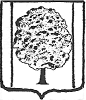 ТИХОРЕЦКОГО  РАЙОНАТретий созыв   ПРОЕКТРЕШЕНИЕот ___________					                                          № ______посёлок ПарковыйО внесении изменений в решение Совета Парковского сельского поселения Тихорецкого района от 29 октября 2010 года № 82 «О земельном налоге»На основании Федерального закона от 30 сентября 2017 года № 286-ФЗ «О внесении изменений в часть вторую Налогового кодекса Российской Федерации и отдельные законодательные акты Российской Федерации» Совет Парковского сельского поселения Тихорецкого района  р е ш и л:1.Внести изменения в решение Совета Парковского сельского поселения Тихорецкого района от 29 октября 2010 года № 82 «О земельном налоге»                  (с изменениями от 18.11.2011 года № 142; 11.12.2014 года № 20; 11.03.2015 года № 41; 13.05.2015 года № 55; 12.08.2016 года № 123), изложив пункты                1-5 в новой редакции:«1.Настоящим Решением в соответствии с Налоговым кодексом Российской Федерации (далее - НК РФ) определяются налоговые ставки земельного налога (далее - налог), порядок и сроки уплаты налога, авансовых платежей по налогу, порядок и сроки представления налогоплательщиками документов, подтверждающих право на уменьшение налоговой базы, а также устанавливаются налоговые льготы.2.Налоговые ставки устанавливаются в следующих размерах:3.Налог (авансовые платежи по налогу) подлежит уплате в следующем порядке и в сроки:1) налогоплательщиками-организациями налог уплачивается по истечении налогового периода, не позднее 10 февраля года, следующего за истекшим налоговым периодом;2) налогоплательщиками - организациями, авансовые платежи по налогу уплачиваются не позднее 10 числа месяца, следующего за отчетным периодом текущего налогового периода в размерах, установленных статьей 396 НК РФ.Отчетными периодами для налогоплательщиков - организаций, признаются первый квартал, второй квартал и третий квартал календарного года.4. Освободить от уплаты  земельного налога:учреждения, расположенные на территории  Парковского сельского поселения Тихорецкого района, финансируемые за счет средств бюджетов Парковского сельского поселения Тихорецкого района и муниципального образования Тихорецкий район;членов многодетных семей, ветеранов и инвалидов Великой Отечественной войны - в отношении одного земельного участка, предоставленного для ведения личного подсобного хозяйства или  индивидуального жилищного строительства, не используемого                                   в предпринимательской деятельности.5.Указанные льготы применяются по основаниям и в порядке, установленном пунктом 10 статьи 396 налогового кодекса Российской Федерации.»2.Контроль за выполнением настоящего решения возложить на постоянную планово-бюджетную комиссию Совета Парковского сельского поселения Тихорецкого района (Клековкина).3.Опубликовать настоящее решение в газете «Тихорецкие вести» и разместить на официальном сайте администрации Парковского сельского поселения Тихорецкого района в информационно-телекоммуникационной сети «Интернет».4.Настоящее решение вступает в силу со дня его официального опубликования, но не ранее 1 января 2018 года.Глава Парковского сельского поселения Тихорецкого района                                                                                    Н.Н.АгеевПредседатель Совета Парковского сельскогопоселения Тихорецкого района                                                                     А.И.Чоп№№п/пКатегория земельВид разрешенного использованияСтавка земельного налога, %1.Земли сельскохозяйственного назначения0,32.Земли поселения2.1Земли под домами индивидуальной жилой застройки0,32.2Земли дачных и садоводческих объединений граждан и предоставленные для ведения личного подсобного хозяйства0,22.3Земли гаражей и автостоянок1,52.4Земли под объектами торговли, общественного питания, бытового обслуживания1,52.5Земли учреждений и организаций народного образования0,32.6Земли под промышленными объектами1,52.7Земли под административно-управленческими и общественными объектами0,32.8Земли под объектами оздоровительного и рекреационного назначения0,32.9Земли сельскохозяйственного использования0,32.10Земли под обособленными водными объектами1,52.11Прочие земли1,52.12Земли занятые жилищным фондом и объектами инженерной инфраструктуры жилищно-коммунального комплекса (за исключением доли в праве на земельный участок, приходящейся на объект, не относящийся к жилищному фонду и к объектам инженерной инфраструктуры жилищно-коммунального комплекса) или приобретенных (предоставленных) для жилищного строительства;0,32.13Земли, ограниченные в обороте в соответствии с законодательством Российской Федерации, предоставленные для обеспечения обороны, безопасности и таможенных нужд;0,33Земли промышленности, энергетики, транспорта, связи, радиовещания, телевидения, информатики.1,54Земли водного фонда, находящегося в муниципальной собственности0,3